САРАТОВСКАЯ ГОРОДСКАЯ ДУМАРЕШЕНИЕ29 марта 2024 года № 49-471г. СаратовО внесении изменения в решение Саратовской городской Думы 
от 29 апреля 2008 года № 27-281 «О Положении о комитете дорожного хозяйства, благоустройства и транспорта администрации муниципального образования «Город Саратов»В соответствии со статьей 24 Устава муниципального образования «Город Саратов»Саратовская городская Дума РЕШИЛА:1. Внести в Приложение к решению Саратовской городской Думы 
от 29 апреля 2008 года № 27-281 «О Положении о комитете дорожного хозяйства, благоустройства и транспорта администрации муниципального образования «Город Саратов» (с изменениями от 25 декабря 2008 года 
№ 35-394, 25 июня 2009 года № 41-476, 10 февраля 2011 года № 59-720, 
29 сентября 2011 года № 7-78, 26 июня 2014 года № 37-415, 
27 октября 2016 года № 6-35, 28 марта 2019 года № 48-355, 23 апреля 
2020 года № 65-520, 18 июня 2020 года № 68-550, 1 марта 2022 года 
№ 12-146) изменение, изложив пункт 3.2 в новой редакции:«3.2. В сфере обеспечения безопасности дорожного движения:3.2.1. Участвует в осуществлении мероприятий по организации дорожного движения в соответствии с нормативными правовыми актами Российской Федерации и нормативными правовыми актами Саратовской области на основе проектов, схем и иной документации, утверждаемых
в установленном порядке.3.2.2. Осуществляет в соответствии с требованиями действующего законодательства согласование маршрута тяжеловесного и (или) крупногабаритного транспортного средства, а также транспортных средств, осуществляющих перевозки опасных грузов, в отношении автомобильных дорог, включенных в реестр муниципальной собственности муниципального образования «Город Саратов».3.2.3. Утверждает проекты организации дорожного движения, разрабатываемые для автомобильных дорог местного значения либо их участков, для иных автомобильных дорог либо их участков, расположенных в границах муниципального образования «Город Саратов».3.2.4. Осуществляет иные полномочия в указанной сфере, предусмотренные действующими нормативными правовыми актами.».2. Настоящее решение вступает в силу со дня его официального опубликования.ПредседательСаратовской городской Думы                                               С.А. ОвсянниковГлава муниципальногообразования «Город Саратов»                                              Л.М. Мокроусова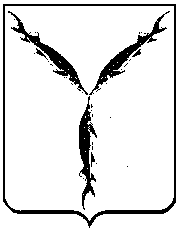 